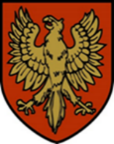 Person SpecificationHead of YearQualifications and ExperienceEssentialWell qualified and experienced teacherBelief in a high profile and traditional approach to standards and expectationsSound understanding of safeguarding procedures including attendance and behaviourAble to manage and lead a team of peopleProven track record as a successful Form TutorAble to analyse data in order to inform strategies to support studentsAble to balance the needs of the child with the demands of the schoolAble to facilitate changeSome experience in working with difficult children and hard to reach parentsExperience of working with high achieving and ambitious studentsDesirableAn interest in wider school issuesExperience of leading successful, engaging assembliesSome experience in working with outside agenciesKnowledge and understanding of careers education, information, advice and guidancePersonal Qualities and SkillsEssentialAn excellent communicatorTactful, diplomatic and perseveringAn excellent classroom practitioner, able to pass on those skills to othersA calm and approachable disposition when dealing with pupils, staff and parentsWell organised and efficient, keeping to deadlines and encouraging other to do soAble to facilitate teamworkHigh expectations of the personal standards of others including staff and studentsAble to provide a stimulating learning environmentPersonable, approachable and displays a clear enjoyment of working with young peopleA commitment to contributing to wider school life through clubs and activitiesAble to understand and follow school policiesDesirableAn understanding of the role that the year team plays in the aims and ethos of the whole school